		  	ПРОЕКТ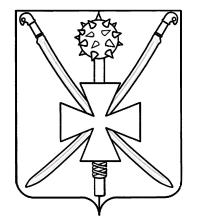 АДМИНИСТРАЦИЯ АТАМАНСКОГО СЕЛЬСКОГО ПОСЕЛЕНИЯПАВЛОВСКОГО РАЙОНАПОСТАНОВЛЕНИЕот ___________________  	                                                             № _______ст-ца АтаманскаяОб утверждении методики расчета иных межбюджетных трансфертов, предоставляемых из бюджета Атаманского сельского поселения Павловского района в бюджет муниципального образования Павловский район на осуществление полномочий по проведению внутреннего муниципального финансового контроля администрацией Атаманского сельского поселения Павловского района           В соответствии с решением Совета Атаманского сельского поселения Павловского района от 10 ноября 2020 года № 20/66 «О передаче администрацией Атаманского сельского поселения Павловского района полномочий по осуществлению внутреннего муниципального финансового контроля», Уставом Атаманского сельского поселения Павловского района         п о с т а н о в л я ю:          1. Утвердить Методику расчета иных межбюджетных трансфертов, предоставляемых из бюджета Атаманского сельского поселения Павловского района в бюджет муниципального образования Павловский район на осуществление полномочий по проведению внутреннего муниципального финансового контроля администрацией Атаманского сельского поселения Павловского района (приложение).          2. Разместить настоящее постановление на официальном сайте администрации Атаманского сельского поселения Павловского района www.atamanskoesp.ru.          3. Контроль за выполнением настоящего постановления оставляю за собой.          4. Настоящее постановление вступает в силу со дня подписания. Глава Атаманского сельского поселенияПавловского района                                                                          С.М. Пронько                                                                               ПРИЛОЖЕНИЕ                                                                                УТВЕРЖДЕНА                                                                                постановлением администрации                                                                            Атаманского сельского поселения                                                                              Павловского района                                                                           от ________________ № ________ Методикарасчета иных межбюджетных трансфертов, предоставляемых из бюджета Атаманского сельского поселения Павловского района в бюджет муниципального образования Павловский район на осуществление полномочий по проведению внутреннего муниципального финансового контроля администрацией Атаманского сельского поселения Павловского района 	1. Настоящая Методика определяет цели предоставления и расчет суммы иных межбюджетных трансфертов, передаваемых из бюджета Атаманского сельского поселения Павловского района в бюджет муниципального образования Павловский район (далее – межбюджетные трансферты) на осуществление части полномочий на осуществление полномочий по проведению внутреннего муниципального финансового контроля администрацией Атаманского сельского поселения Павловского района (далее - Полномочие).	2. Иные межбюджетные трансферты предоставляются в целях финансового обеспечения деятельности администрации муниципального образования Павловский район в связи с осуществлением Полномочия и рассчитываются по формуле:ОМБ = (ЗП + МЗ) х Кор                                                             , где:ОМБ – объем межбюджетного трансферта, предоставляемого из бюджета Атаманского сельского поселения Павловского района;     ЗП - стандартные расходы на оплату труда ведущего специалиста с начислениями на выплаты по оплате труда, определенные исходя из размера годового фонда оплаты труда с начислениями (рассчитанного в соответствии с действующим положением об оплате труда в администрации муниципального образования Павловский район) в связи с осуществлением Полномочия;     МЗ – материальные затраты на обслуживание деятельности ведущего специалиста на основании нормативов обеспечения функций управления экономики администрации муниципального образования Павловский район в связи с осуществлением Полномочия.           Кор - коэффициент объема работ на очередной финансовый год, определяется исходя из объема утвержденных расходов бюджета Атаманского сельского поселения Павловского района без учета безвозмездных поступлений по состоянию на 1 сентября текущего финансового года, по следующей формуле:                                                                               n                                           Кор = ОРсп / ∑ ОР                                     , где:ОРсп – объем утвержденных расходов Атаманского сельского поселения Павловского района без учета безвозмездных поступлений на 1 сентября текущего финансового года; n∑ ОР – общий годовой объем утвержденных расходов всех сельских поселений Павловского района без учета безвозмездных поступлений (по состоянию на 1 сентября текущего финансового года), передающих свои полномочия;          3. Сумма планируемых расходов на очередной финансовый год на оплату труда с начислениями на выплаты по оплате труда ведущего специалиста управления экономики администрации муниципального образования Павловский район, и материальных затрат доводятся Атаманскому сельскому поселению Павловского района администрацией муниципального образования Павловский район (по согласованию).Общий объем утвержденных расходов бюджетов сельских поселений Павловского района без учета безвозмездных поступлений (по состоянию на 1 сентября текущего финансового года), передающих свои Полномочия доводится Атаманскому сельскому поселению Павловского района финансовым управлением администрации муниципального образования Павловский район (по согласованию).Глава Атаманского сельского поселенияПавловского района                                                                          С.М. Пронько